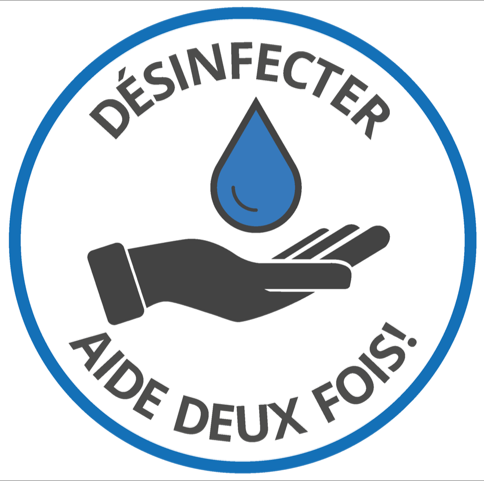 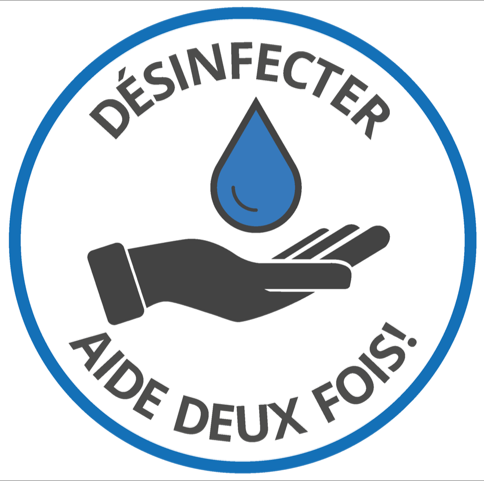 La situation actuelle montre l’importance de la solidarité. A cause de la pandémie de coronavirus, les temps sont difficiles, particulièrement pour les personnes quivivaient déjà dans des conditions critiques auparavant. Nous voulons aider ces gens:Pour chaque produit désinfectant acheté chez nous, nous versons 1 franc à((INTRODUISEZ ICI LE NOM DE L’ORGANISATION QUE VOUS VOULEZ SOUTENIR)).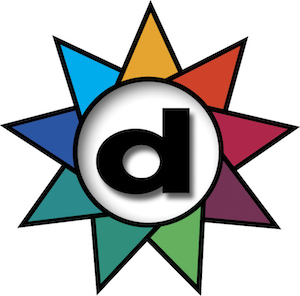 